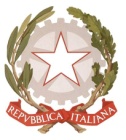 MINISTERO  DELL’ISTRUZIONE DELL’UNIVERSITÁ DELLA RICERCAUFFICIO SCOLASTICO REGIONALE PER IL LAZIOLICEO SCIENTIFICO STATALE“TALETE”Roma,  08.05.2020 Agli Alunni delle classi IV e VAi Genitori degli alunni delle classi IV e VAi DocentiP.C. Alla DSGA Sig.ra P. LeoniP.C. Al personale ATASito webCIRCOLARE n. 380Oggetto: Università La Sapienza, Progetto Ponte, incontro del 13 maggio 2020: Studiare Medicina e Professioni SanitarieSi comunica che, nell'ambito del progetto “Un Ponte tra Scuola e Università”, Azione "La Sapienza si presenta",  rivolto agli studenti iscritti agli ultimi anni degli Istituti secondari superiori, il giorno 13 maggio 2020, con inizio alle ore 16.00, si terrà l'incontro di orientamento di seguito specificato: MERCOLEDI 13 MAGGIO 2020 – ORE 16:00Studiare Medicina e Professioni SanitarieAzienda Ospedaliera Sant’Andrea- incontro telematico su Google MeetPer prenotazioni inviare e-mail a: medsantandrea-orienta@uniroma1.it indicando la scuola di appartenenza, il proprio nome, cognome email su cui ricevere invito Google Meet.Per partecipare all'evento è necessario rispondere all'invito su Google MeetProgramma16:00    Introduzione all’incontro, a cura del Prof. Claudio BarbaranelliSaluto del Preside della Facoltà, Prof. Fabio Lucidi16:10    Presentazione del Corso di Laurea in Medicina e Chirurgiaa cura del Prof. Giuseppe Familiari16:30    Presentazione dei Corsi di Laurea delle Professioni Sanitariea cura del Prof. Luciano De Biase16:50    Presentazione del Progetto “Orientamento in Rete”a cura della Prof.ssa Fatima LongoLa Referente per l'Orientamento in uscitaProf.ssa Annalisa Palazzo                                                       Il Dirigente Scolastico                                                                                                Prof. Alberto Cataneo                                                                                                   (Firma autografa sostituita a mezzo stampa                                                                                                                       ai sensi dell’at. 3 comma 2 del d.lgs. n. 39/1993)